Guided reading homework- FletcherPlease read “Snozzcumbers”What do you think “happy eats” means?Choose one of the animals on page 40. Draw what you think it may look like and write 3 descriptive sentences about them.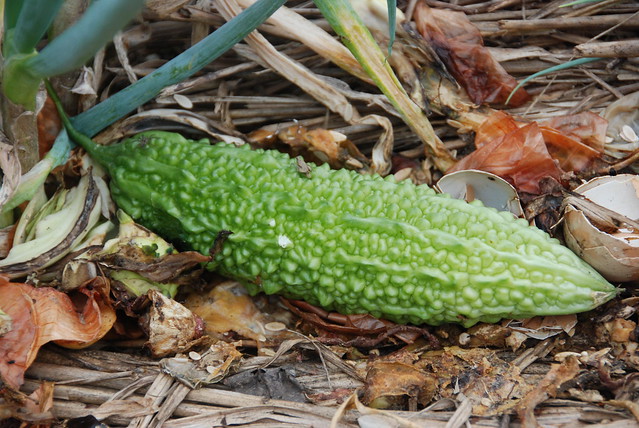 What do you think squoggle, mispise and dispunge mean? Why?What 2 things are strange about giants?Pre-read- please read “The Bloodbottler”. Think about the way Bloodbottler says people from different countries taste different. Can you think of anymore?